Write an aufbau diagram for ThalliumDraw the orbitals for Fluorine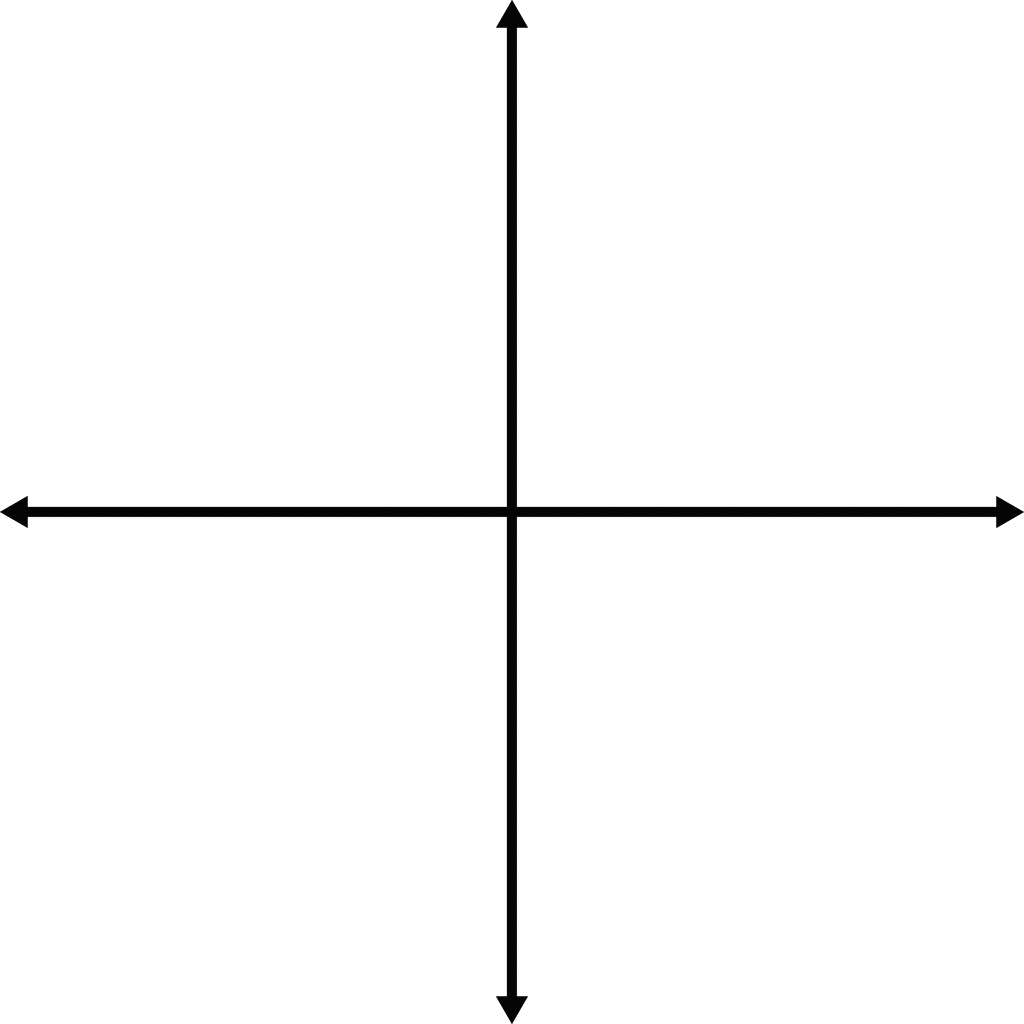 In the space below, write the unabbreviated electron configurations of the following elements:Copper______________________________Neon_______________________________Francium____________________________Uranium_____________________________In the space below, write the abbreviated electron configurations of the following elements:Gold_______________________________Cobalt______________________________Tellurium___________________________Einstienium__________________________Determine what elements are denoted by the following electron configurations:1s22s22p63s23p4  ____________________1s22s22p63s23p64s23d104p65s1  ____________________[Kr] 5s24d105p3  ____________________[Xe] 6s24f145d6  ____________________Determine which of the following electron configurations are not valid:1s22s22p63s23p64s24d104p5 ____________________1s22s22p63s33d5  ____________________[Ra] 7s25f8  ____________________[Kr]  5s24d105p5 ____________________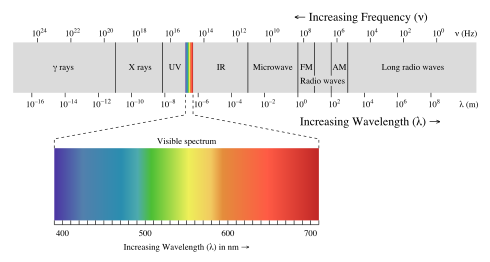 Answer the following short answer questions.Which of the following electron configurations would be considered at its ground state? Why?1s22s22p41s22s12p2               Why?Which of the following electron configurations would be considered at its excited state? Why? 1s22s22p41s22s12p2Why?Describe Hund’s Rule and the Pauli Exclusion Principle. Describe the Wave-Particle of Light Theory and how it was discovered.  Make sure to list the scientist that were involved and what they contributed. Explain how electrons produce light from the ground state to an excited state.  Explain how the speed of light equation and the energy equation relate to the Electromagnetic Spectrum and photons.Wave Types(use Electromagnetic Spectrum handout)Wavelength (m)c=2.998 x 108 m/sFrequency (Hz)Energy (J)h=6.626 x 10-341)9.751 x 1018 Hz2)2.61 x 10-19 J3)5.8762 x 10-2 m